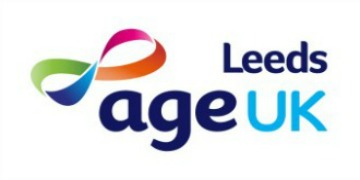 Ways To Wellbeing Volunteer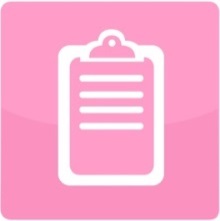 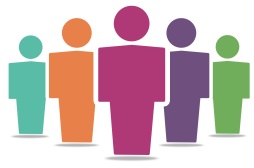 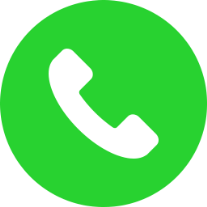 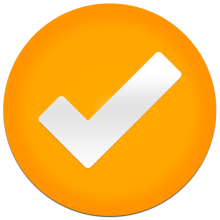 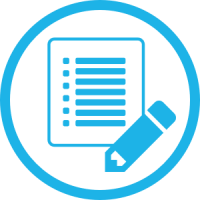 